VSTUPNÍ ČÁSTNázev komplexní úlohy/projektuStudené nápojeKód úlohy65-u-2/AB76Využitelnost komplexní úlohyKategorie dosaženého vzděláníE (dvouleté, EQF úroveň 2)Skupiny oborů65 - Gastronomie, hotelnictví a turismusVazba na vzdělávací modul(y)ŠkolaOdborné učiliště Cvrčovice, příspěvková organizace, CvrčoviceKlíčové kompetenceKompetence k učeníDatum vytvoření18. 05. 2019 20:41Délka/časová náročnost - Odborné vzdělávání8Délka/časová náročnost - Všeobecné vzděláváníPoznámka k délce úlohyRočník(y)2. ročníkŘešení úlohyindividuální, skupinovéDoporučený počet žáků1Charakteristika/anotaceHlavním cílem komplexní úlohy je naučit žáky význam nápojů, jejich rozdělení, seznámit je s hlavními skupinami studených a teplých nealkoholických nápojů, charakteristiku a rozdělení vody a ovocných šťáv. Komplexní úloha je řešena formou skupinové a individuální práce.JÁDRO ÚLOHYOčekávané výsledky učeníŽák:charakterizuje nápoje a jejich význam ve výživě člověka,rozlišuje a charakterizuje vodu, minerální vodu, čerstvý džus, mošt, 100% džus, nektar a ovocné nápoje,rozlišuje základní skupiny studených a teplých nealkoholických nápojů.Specifikace hlavních učebních činností žáků/aktivit projektu vč. doporučeného časového rozvrhuUčební činnosti žáků:učí se charakterizovat nápoje a jejich význam ve výživě člověka,učí se rozdělení nápojů na studené a teplé nápoje a základní skupiny nápojů,na základě videoukázky se učí charakteristiku pramenité, kojenecké a minerální vody,seznamuje se získáváním minerální a pramenité vody, a výrobou ochucené minerální vody,na základě videoukázky se učí rozdělení ovocných nápojů a jejich charakteristiku,na základě prezentace a videoukázek vyplní pracovní listy,aktivně se zapojuje do výuky a zodpovídá kontrolní otázky vyučujícího,aktivně se podílí na vyplnění pracovních listů,osvojené informace ověřuje kontrolním testem. Doporučený časový rozvrh:1.-2. vyučovací hodina – prezentace PowerPointové prezentace3. vyučovací hodina – vyplnění pracovního listu k PowerPointové prezentaci, prezentace, zhodnocení4. vyučovací hodina – vyideoukázka Minerální a pramenitá voda, vyplnění pracovního listu5. vyučovací hodina – prezentace pracovních listů, zhodnocení6. vyučovací hodina – videoukázka Džusy, vyplnění pracovního listu7. vyučovací hodina – prezentace pracovních listů, zhodnocení, opakování8. vyučovací hodina – kontrolní testMetodická doporučeníKomplexní úlohu lze využít v teoretickém vyučování předmětu Potraviny a nápoje ve výživě oboru Stravovací a ubytovací služby a Práce ve stravování.Způsob realizaceOrganizační forma výuky – teoretickáProstředí realizace – učebna, odborná učebnaPomůckyUčební pomůcky pro žáka:psací pomůcky, nůžky, lepidloučebnicesešitUčební pomůcky pro učitele a technické vybavení:počítač s připojením k internetudataprojektorplátno na promítáníVÝSTUPNÍ ČÁSTPopis a kvantifikace všech plánovaných výstupůNa základě prezentace a videoukázek žáci vypracují příslušné pracovní listy. Pracovní listy mohou žáci vypracovat samostatně nebo ve dvojicích.Osvojené znalosti žáci ověří kontrolním testem formou samostatné práce.Kritéria hodnoceníŽák splní komplexní úlohu vypracováním pracovních listů a úspěšným splněním kontrolního testu formou samostatné práce.Hodnocení kontrolního testu:100 % – 91 % výborný  90 % – 81 % chvalitebný  80 % – 51 % dobrý  50 % – 31 % dostatečný  30 % –   0 % nedostatečnýDoporučená literaturaŠEBELOVÁ, Marie. Potraviny a výživa: učebnice pro odborná učiliště: obor kuchařské práce. Upr. 2. vyd. Praha: Parta, 2013. ISBN 978-80-7320-190-6.PoznámkyVideoukázka: Minerální a pramenitá voda - https://www.stream.cz/jidlo-s-r-o/10005759-mineralni-a-pramenita-vodaVideoukázka: Džusy - https://www.stream.cz/peklonataliri/685416-dzusyObsahové upřesněníOV RVP - Odborné vzdělávání ve vztahu k RVPPřílohyppt_napoje-studdene-a-teple.pptxpl_napoje.docxpl_mineralni-a-pramenita-voda.docxpl_dzusy.docxpl_kontrolni-test.docxpl_r_napoje-reseni.docxpl_r_mineralni-a-pramenita-voda-reseni.docxpl_r_dzusy-reseni.docxpl_r_kontrolni-test-reseni.docxMateriál vznikl v rámci projektu Modernizace odborného vzdělávání (MOV), který byl spolufinancován z Evropských strukturálních a investičních fondů a jehož realizaci zajišťoval Národní pedagogický institut České republiky. Autorem materiálu a všech jeho částí, není-li uvedeno jinak, je Lukáš Kučera. Creative Commons CC BY SA 4.0 – Uveďte původ – Zachovejte licenci 4.0 Mezinárodní.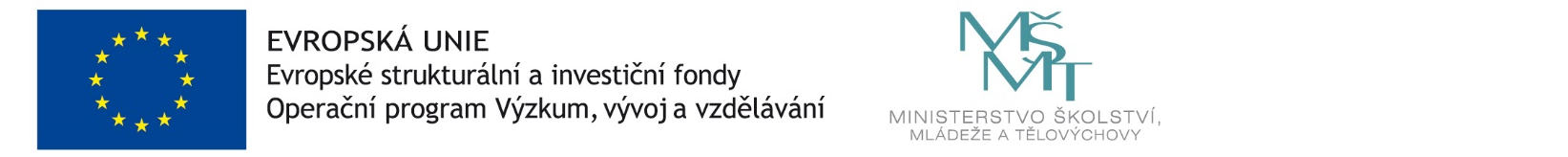 